Temat dnia: Kolorowy światData:14.04.2021Cele główne: − rozwijanie umiejętności liczenia w zakresie dziesięciu, − rozwijanie poczucia rytmu i muzykalności. Cele operacyjne: Dziecko: − liczy w zakresie dziesięciu, − wyklaskuje rytm, ilustruje piosenkę ruchem.                                      Przebieg zajęć•Ilustracja − Obejrzyjcie pary obrazków. Wskażcie te obrazki, na których są przedstawione właściwe zachowania dzieci.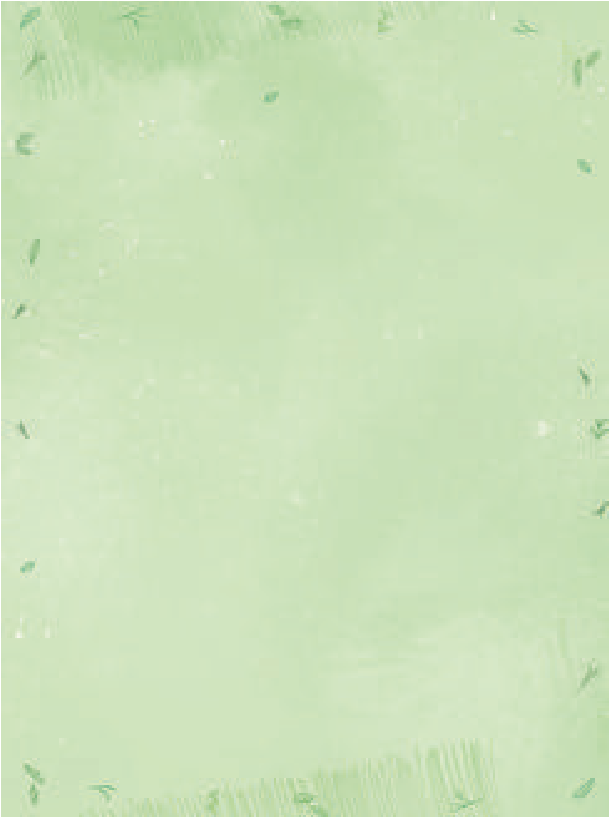 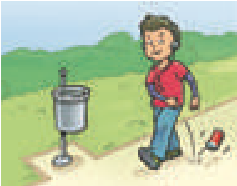 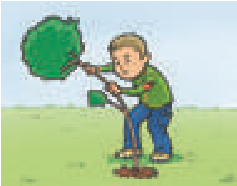 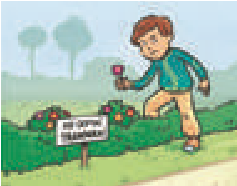 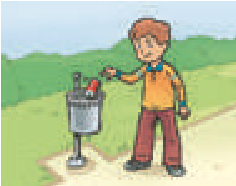 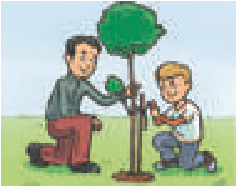 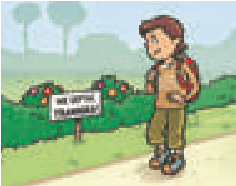 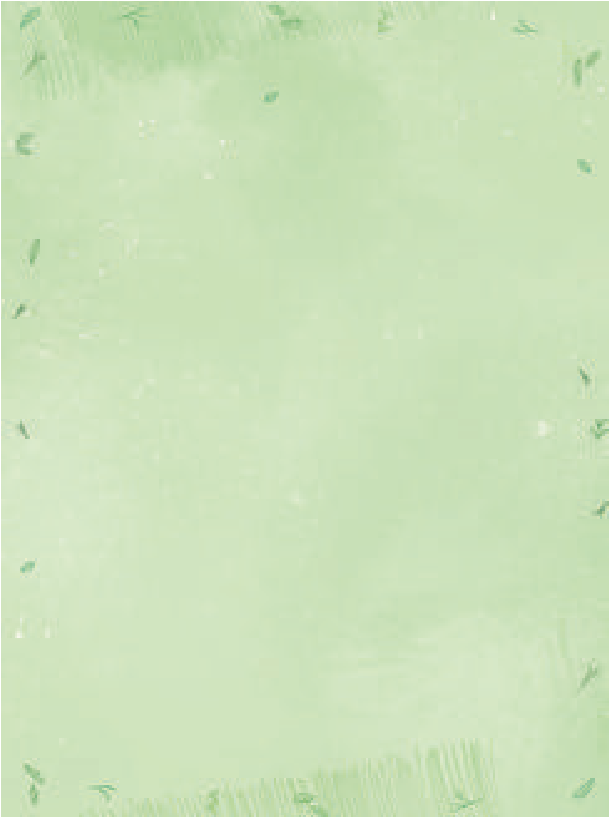 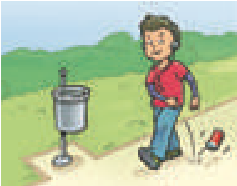 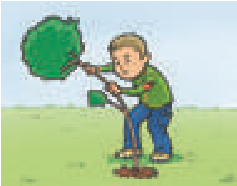 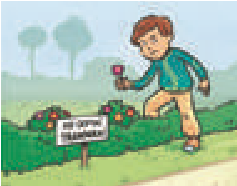 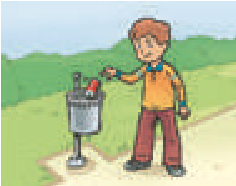 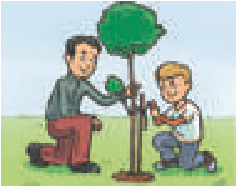 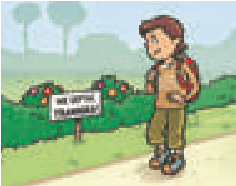 • Zabawa z wykorzystaniem rymowanki. Dzieci stają naprzeciwko siebie. Mówią tekst za rodzicem z podziałem na sylaby, uderzając raz w swoje dłonie, raz w dłonie partnera.O przyrodę dbamy. Nie łamiemy, nie śmiecimy, kwiatków nie zrywamy. • Ćwiczenia poranne – zestaw 28 • Zabawa Liczymy biedronki. Sylwety biedronek różniące się liczbą kropek i wielkością. Na monitorze umieszczone są w szeregu sylwety biedronek różniące się liczbą kropek  i wielkością . 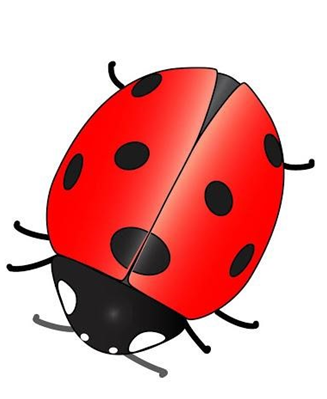 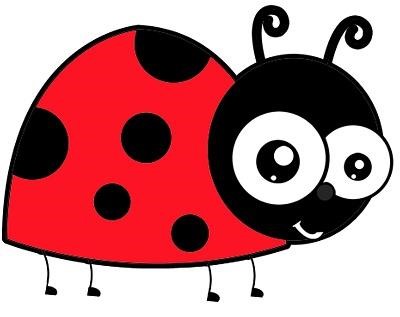 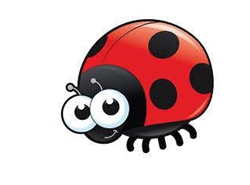 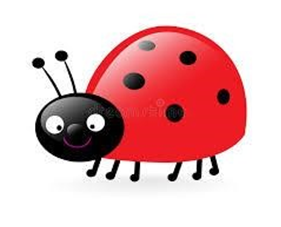 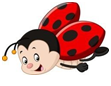 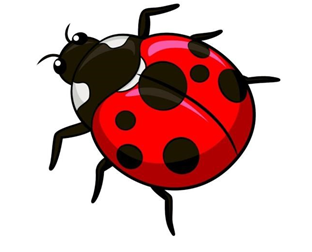 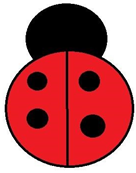 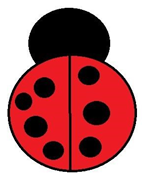 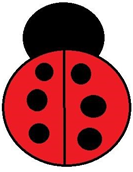 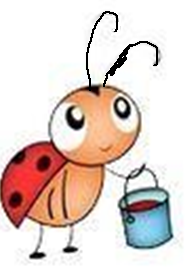 • Dzieci liczą sylwety biedronek (dziesięć), liczą kropki na każdej biedronce. • Zabawa Tyle samo biedronek.  Rodzic umieszcza kartoniki z liczbami (krążkami) od 1 do 10). Dzieci szukają biedronki z taka liczbą kropek jaką przedstawił rodzic , tak aby ich liczba odpowiadała liczbie krążków na kartonikach lub liczbie. Cyfry do zadania:1,2,3,4,5,6,7,8,9,10• Ćwiczenia w dodawaniu i odejmowaniu w zakresie dziesięciu. Klocki, kartoniki z liczbami i znakami matematycznymi. Dzieci biorą sobie kolejno po dziesięć klocków, które będą odpowiednikami biedronek. Siadają  i układają klocki przed sobą. Rodzic czyta przygotowane zadania , a dzieci ilustrują je za pomocą klocków. Np. − Nad łąką fruwały cztery biedronki (układają cztery klocki). Potem przyfrunęło jeszcze sześć (dosuwają sześć klocków). Ile biedronek fruwa teraz nad łąką? − Nad łąką fruwało dziewięć biedronek (układają dziewięć klocków). Trzy odfrunęły (odsuwają trzy klocki). Ile biedronek pozostało? − Nad łąką fruwało pięć biedronek (układają pięć klocków). Potem przyfrunęło jeszcze pięć (dosuwają pięć klocków). Ile biedronek fruwa teraz nad łąką? Układają działanie: 5 + 5 = 10. − Nad łąką fruwało osiem biedronek (układają osiem klocków). Trzy odfrunęły (odsuwają trzy klocki). Ile biedronek pozostało? Układają działanie: 8 – 3 = 5.Zajęcia 2. Zabawy przy piosence Ochroń Ziemię. • Słuchanie piosenki Ochroń Ziemię (sł. i muz. Krystyna Gowik). https://www.youtube.com/watch?v=92ySNopG43Y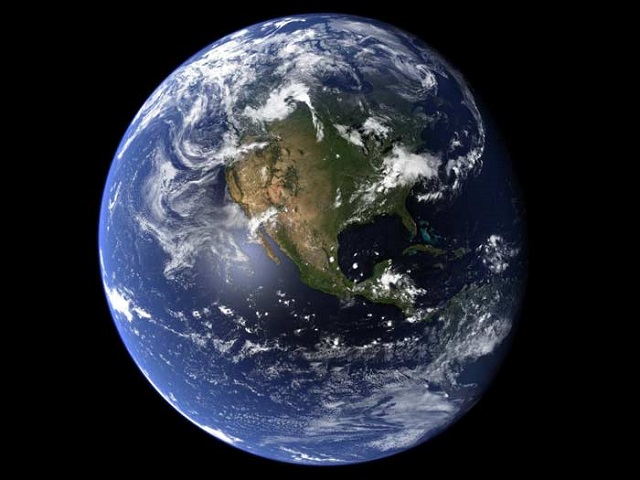 Odtwarzacz CD, nagranie piosenki Ochroń Ziemię.Układając dla dziecka zagadki: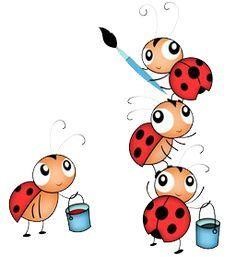  -Jeśli mam biedronkę z 4 następnie z 5 kropkami, to jaka będzie kolejna? -Jaka biedronka będzie między nr 2 a 4? -Jeśli biedronka z 6 kropkami zgubiła jedną kropkę, to jaki będzie miała numerek? Jakie biedronki mogą zamieszkać razem aby zgadzała się liczba kropek 9? – A jak już zmęczą się nasze pociechy myśleniem to znak, że czas na gimnastykę! Prosimy dziecko, aby zaniosło biedronkę z 3 kropkami do łazienki i położyło ją na pralce, biedronkę z 1 kropką zaniosło do swojego pokoju na łóżko, biedronkę z 4 kropkami włożyło tacie do kieszeni kurtki;) 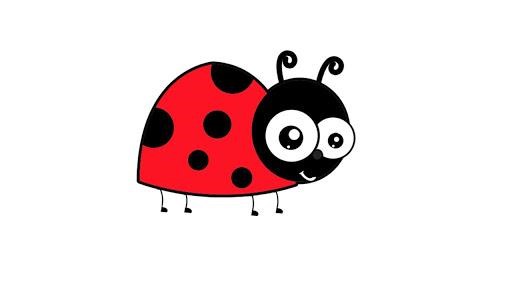 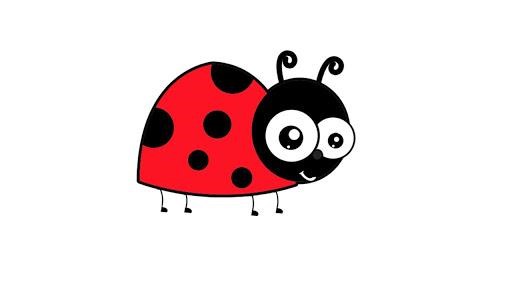 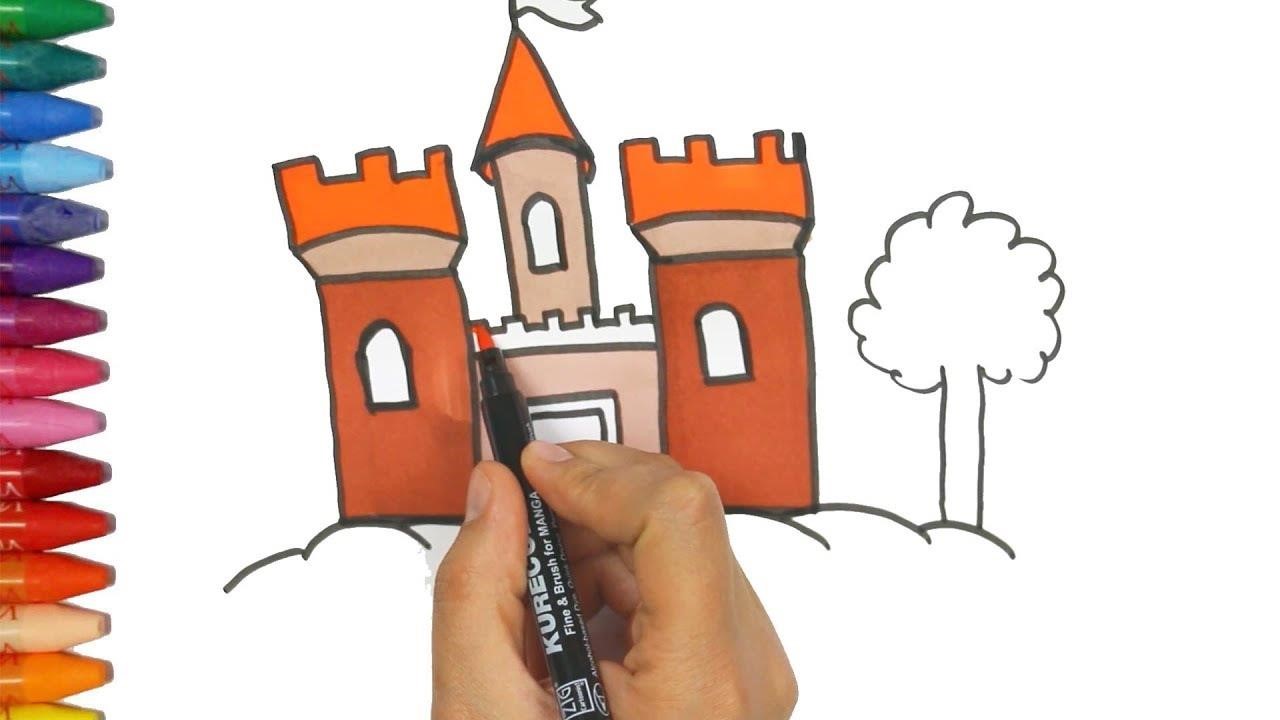 W pewnym królestwie, jak wieść to niesie, Najpiękniejszy mieścił się zamek na świecie. Jak został zbudowany?… Historia głosi, Że z wielu, kolorowych kwadratów Lud go długo, pracowicie wznosił. Na tym dywanie też możecie taki zamek zbudować Trzeba posłuchać, co odjąć, albo co dodać. o żadnej stronie nie ma kwadratów białych. Dwa kolejne rzędy, jak żabka są zielone Ale po jednym kwadracie, na każdym piętrze, I po każdej stronie uszczuplone. (pomniejszone) Następne dwa piętra są niebieskie jak niebo Ale znowu trzeba po bokach odjąć kwadraty Po jednym z każdego. Idziemy jeszcze wyżej, pomarańczowy rząd układamy Zasada ta sama, po jednym kwadracie z każdej strony zabieramy Inaczej nam nie wypada. Teraz kolor zmienimy, na żółty jak słońce I tym kolorem zamek dobudujemy do końca. Dwa ostatnie piętra, po dwa kwadraty dostały No i w ten sposób powstał, piękny zamek cały. Zabawa ruchowa „ Matematyczny ruch”  Dzieci stoją w szeregu. Jedno dziecko - mama - staje naprzeciwko w określonej odległości. Dziecko  woła: Mamo, mamo, ile kroków mam zrobić? Mama odpowiada, np. Jeden tip-top ( stopa za stopą) Oczywiście mama wymyśla, np. Trzy duże skoki kangurze ( to są skoki obunóż) Jeden wielki milowy Dwa normalne Pięć małych 6 skoków na jednej nodze itp....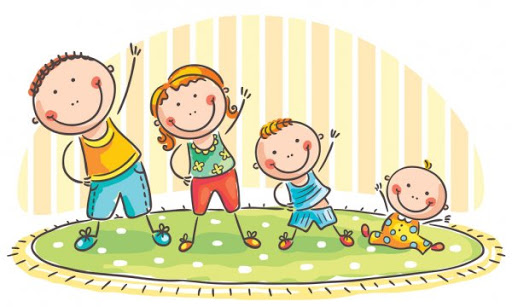 Aktywność plastyczna z kwadratem Narysuj obrazek według wierszyka W pewnym królestwie, jak wieść to niesie, Najpiękniejszy mieścił się zamek na świecie. Jak został zbudowany?… Historia głosi, Że z wielu, kolorowych kwadratów Lud go długo, Na tym dywanie też możecie taki zamek zbudować Trzeba posłuchać, co odjąć, albo co dodać. Uwaga zaczynamy! Na samym dole czerwony rząd cały, 